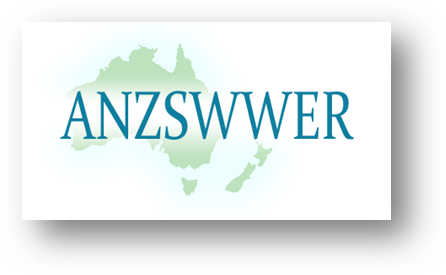 ____________________________________________________________________________________________________________ANZSWWER EXECUTIVE COMMITTEE ELECTIONThursday September 7th, 2017 at 5 pmRoom N3, University of Auckland, Epsom Campus New ZealandNOMINATION FORM FOR EXECUTIVE COMMITTEE POSITIONI, 	_______________________________________________________________________________Print Name of Nomineeof 	_______________________________________________________________________________Print Address of NomineeNOMINATE FOR THE POSITION OF 	__________________________________________________Date:	_______________________	Signature of Nominee: _______________________________I SUPPORT THIS NOMINATION:______________________________________________________________________________________Print Member’s Name____________________________________________________________________________________________________________________________________________________________________________Print Member’s Address______________________________________________________________________________________Member’s Signature (or attached email of support)Please Note:NOMINATIONS WILL ONLY BE ACCEPTED IN THE FORMAT OF THE SUPPLIED FORM. CLOSE OF NOMINATIONS IS: Tuesday September 5th, 2017 at 5pm.A MEMBER CAN NOMINATE FOR MORE THAN ONE COMMITTEE POSITION BUT EACH NOMINATION MUST BE ON A SEPARATE PROPERLY COMPLETED FORM.EACH NOMINATION FORM MUST BEAR THE SIGNATURE OF THE NOMINEE AND BE SUPPORTED, IN WRITING, BY 1 FULL MEMBER WHO ARE ELIGIBLE TO VOTE.NOMINATIONS MUST BE RECEIVED BY THE SECRETARY, Lynelle Watts and can be sent either by email: l.watts@ecu.edu.au or by post, Lynelle Watts, ANZSWWER Secretary, School of Arts and Humanities, ECU South West, PO Box 1712, Bunbury WA 6230Expression of interest (250 words; not required for renominations):__________________________________________________________________________________________________________________________________________________________________________________________________________________________________________________________________________________________________________________________________________________________________________________________________________________________________________________________________________________________________________________________________________________________________________________________________________________________________________________________________________________________________________________________________________________________________________________________________________________________________________________________________________________________________________________________________________________________________________________________________________________________________________________________________________________________________________________________________________________________________________________________________________________________________________________________________________________________________________________________________________________________________________________________________________________________________________________________________________________________________________________________________________________________________________________________________________________________________________________________________________________________________________________________________________________________________________________________________________________________________________________________________________________________________________________________________________________________________________________________________________________________________________________________________________________________________________________________________________________________________________________________________________________________________________________________________________________________________________________________________________________________________________________________________________________